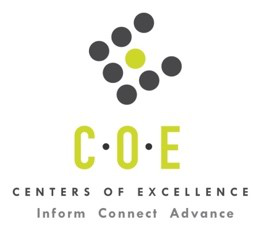 Labor Market Analysis for Program RecommendationSports Medicine Integrative Therapies                          and Rehabilitation OccupationsSkyline CollegePrepared by the San Francisco Bay Center of Excellence for Labor Market ResearchAugust 2023RecommendationBased on all available data, there appears to be an “undersupply” of Sports Medicine Integrative Therapies and Rehabilitation workers compared to the demand for this cluster of occupations in the Bay region and in the Mid-Peninsula sub-region (San Francisco, San Mateo counties). There is a projected annual gap of about 391 students in the Bay region and 96 students in the Mid-Peninsula Sub-Region.IntroductionThis report provides student outcomes data on employment and earnings for TOP 1299.00 - Other Health Occupations programs in the state and region. It is recommended that these data be reviewed to better understand how outcomes for students taking courses on this TOP code compare to potentially similar programs at colleges in the state and region, as well as to outcomes across all CTE programs at Skyline College and in the region.This report profiles Sports Medicine Integrative Therapies and Rehabilitation Occupations in the 12 county Bay region and in the Mid-Peninsula sub-region for a proposed new program at Skyline College.Athletic Trainers (29-9091): Evaluate and advise individuals to assist recovery from or avoid athletic-related injuries or illnesses, or maintain peak physical fitness. May provide first aid or emergency care.
  Entry-Level Educational Requirement: Bachelor’s degree
  Training Requirement: None
  Percentage of Community College Award Holders or Some Postsecondary Coursework: 21%Healthcare Practitioners and Technical Workers, All Other (29-9099): All healthcare practitioners and technical workers not listed separately.
  Entry-Level Educational Requirement: Postsecondary nondegree award
  Training Requirement: None
  Percentage of Community College Award Holders or Some Postsecondary Coursework: 48%Occupational Therapy Aides (31-2012): Under close supervision of an occupational therapist or occupational therapy assistant, perform only delegated, selected, or routine tasks in specific situations. These duties include preparing patient and treatment room.
  Entry-Level Educational Requirement: High school diploma or equivalent
  Training Requirement: Short-term on-the-job training
  Percentage of Community College Award Holders or Some Postsecondary Coursework: 67%Physical Therapist Aides (31-2022): Under close supervision of a physical therapist or physical therapy assistant, perform only delegated, selected, or routine tasks in specific situations. These duties include preparing the patient and the treatment area.
  Entry-Level Educational Requirement: High school diploma or equivalent
  Training Requirement: Short-term on-the-job training
  Percentage of Community College Award Holders or Some Postsecondary Coursework: 62%Occupational DemandTable 1. Employment Outlook for Sports Medicine Integrative Therapies and Rehabilitation Occupations in        Bay RegionTable 2. Employment Outlook for Sports Medicine Integrative Therapies and Rehabilitation Occupations in Mid-Peninsula Sub-regionJob Postings in Bay Region and Mid-Peninsula Sub-RegionTable 3. Number of Job Postings by Occupation for latest 12 months (Aug. 2022 - July 2023)Table 4a. Top Job Titles for Sports Medicine Integrative Therapies and Rehabilitation Occupations for latest 12 months (Aug. 2022 - July 2023) - Bay RegionTable 4b. Top Job Titles for Sports Medicine Integrative Therapies and Rehabilitation Occupations for latest 12 months (Aug. 2022 - July 2023) Mid-Peninsula Sub-RegionIndustry ConcentrationTable 5. Industries hiring Sports Medicine Integrative Therapies and Rehabilitation Workers in Bay RegionTable 6. Top Employers Posting Sports Medicine Integrative Therapies and Rehabilitation Occupations in           Bay Region and Mid-Peninsula Sub-Region (Aug. 2022 – July 2023)Educational SupplyThere is (1) community college in the Bay Region and Mid-Peninsula Sub-Region, issuing four (4) awards on average annually (last 3 years ending 2021-22) on TOP 1299.00 - Other Health Occupations. There is one (1) other CTE educational institution in the Bay Region issuing 20 awards on average annually (last 3 years ending 2021-22) on CIP 51.9999 - Health Professions and Related Clinical Sciences, Other. There are no other CTE educational institution in the Mid-Peninsula Sub-Region issuing awards on average annually (last 3 years) on this CIP code.Table 7a. Community College Awards on TOP 1299.00 - Other Health Occupations in Bay RegionTable 7b. Other CTE Institutions Awards on CIP 51.9999 - Health Professions and Related Clinical Sciences, Other in Bay RegionGap AnalysisBased on the data included in this report, there is a labor market gap in the Bay region with 415 annual openings for the Sports Medicine Integrative Therapies and Rehabilitation occupational cluster and 24 annual (3-year average) awards for an annual undersupply of 391 students. In the Mid-Peninsula Sub-Region, there is also a gap with 100 annual openings and 4 annual (3-year average) awards for an annual undersupply of 96 students.Student OutcomesTable 8. Four Employment Outcomes Metrics for Students Who Took Courses on TOP 1299.00 - Other Health OccupationsSkills, Certifications and EducationTable 9. Top Skills for Sports Medicine Integrative Therapies and Rehabilitation Occupations in Bay Region (Aug. 2022 - July 2023)Table 10. Certifications for Sports Medicine Integrative Therapies and Rehabilitation Occupations in Bay Region (Aug. 2022 - July 2023)Table 11. Education Requirements for Sports Medicine Integrative Therapies and Rehabilitation Occupations in Bay RegionMethodologyOccupations for this report were identified by use of job descriptions and skills listed in O*Net. Labor demand data is sourced from Lightcast occupation and job postings data. Educational supply and student outcomes data is retrieved from multiple sources, including CCCCO Data Mart and CTE Launchboard.SourcesO*Net Online
Lightcast
CTE LaunchBoard www.calpassplus.org
Launchboard
Statewide CTE Outcomes Survey
Employment Development Department Unemployment Insurance Dataset
Living Insight Center for Community Economic Development
Chancellor’s Office MIS systemContactsFor more information, please contact:Leila Jamoosian, Research Analyst, for Bay Area Community College Consortium (BACCC) and Centers of Excellence (COE), leila@baccc.netJohn Carrese, Director, San Francisco Bay Center of Excellence for Labor Market Research, jcarrese@ccsf.edu or (415) 267-6544Occupation2021 Jobs2026 Jobs5-yr Change5-yr % Change5-yr Total OpeningsAnnual Openings25% Hourly EarningMedian Hourly WageAthletic Trainers4705659520%25852$26$30Healthcare Practitioners and Technical Workers, All Other1,3401,46812810%576115$26$34Occupational Therapy Aides62731017%6212$24$33Physical Therapist Aides1,3361,51517913%1,178236$16$17Total3,2093,62141213%2,074415Source: Lightcast 2022.3Source: Lightcast 2022.3Source: Lightcast 2022.3Source: Lightcast 2022.3Source: Lightcast 2022.3Source: Lightcast 2022.3Source: Lightcast 2022.3Source: Lightcast 2022.3Source: Lightcast 2022.3Bay Region includes: Alameda, Contra Costa, Marin, Monterey, Napa, San Benito, San Francisco, San Mateo, Santa Clara, Santa Cruz, Solano and Sonoma CountiesBay Region includes: Alameda, Contra Costa, Marin, Monterey, Napa, San Benito, San Francisco, San Mateo, Santa Clara, Santa Cruz, Solano and Sonoma CountiesBay Region includes: Alameda, Contra Costa, Marin, Monterey, Napa, San Benito, San Francisco, San Mateo, Santa Clara, Santa Cruz, Solano and Sonoma CountiesBay Region includes: Alameda, Contra Costa, Marin, Monterey, Napa, San Benito, San Francisco, San Mateo, Santa Clara, Santa Cruz, Solano and Sonoma CountiesBay Region includes: Alameda, Contra Costa, Marin, Monterey, Napa, San Benito, San Francisco, San Mateo, Santa Clara, Santa Cruz, Solano and Sonoma CountiesBay Region includes: Alameda, Contra Costa, Marin, Monterey, Napa, San Benito, San Francisco, San Mateo, Santa Clara, Santa Cruz, Solano and Sonoma CountiesBay Region includes: Alameda, Contra Costa, Marin, Monterey, Napa, San Benito, San Francisco, San Mateo, Santa Clara, Santa Cruz, Solano and Sonoma CountiesBay Region includes: Alameda, Contra Costa, Marin, Monterey, Napa, San Benito, San Francisco, San Mateo, Santa Clara, Santa Cruz, Solano and Sonoma CountiesBay Region includes: Alameda, Contra Costa, Marin, Monterey, Napa, San Benito, San Francisco, San Mateo, Santa Clara, Santa Cruz, Solano and Sonoma CountiesOccupation2021 Jobs2026 Jobs5-yr Change5-yr % Change5-yr Total OpeningsAnnual Openings25% Hourly EarningMedian Hourly WageAthletic Trainers1101352623%6413$29$31Healthcare Practitioners and Technical Workers, All Other3093665718%16333$30$38Occupational Therapy Aides1923420%204$28$36Physical Therapist Aides2663144818%25050$17$18Total70483813419%497100Source: Lightcast 2022.3Source: Lightcast 2022.3Source: Lightcast 2022.3Source: Lightcast 2022.3Source: Lightcast 2022.3Source: Lightcast 2022.3Source: Lightcast 2022.3Source: Lightcast 2022.3Source: Lightcast 2022.3Mid-Peninsula Sub-Region includes: San Francisco, San Mateo CountiesMid-Peninsula Sub-Region includes: San Francisco, San Mateo CountiesMid-Peninsula Sub-Region includes: San Francisco, San Mateo CountiesMid-Peninsula Sub-Region includes: San Francisco, San Mateo CountiesMid-Peninsula Sub-Region includes: San Francisco, San Mateo CountiesMid-Peninsula Sub-Region includes: San Francisco, San Mateo CountiesMid-Peninsula Sub-Region includes: San Francisco, San Mateo CountiesMid-Peninsula Sub-Region includes: San Francisco, San Mateo CountiesMid-Peninsula Sub-Region includes: San Francisco, San Mateo CountiesOccupationBay RegionMid-PeninsulaPhysical Therapist Aides40257Athletic Trainers35559Occupational Therapy Aides27374Healthcare Practitioners and Technical Workers, All Other5918Source: LightcastSource: LightcastSource: LightcastTitleBayTitleBayPhysical Therapy Aides275Medical Receptionists/Physical Therapy Aides13Athletic Trainers191Service Aides13Rehabilitation Aides171Athletics Directors12Certified Athletic Trainers73Head Athletic Trainers12Physical Therapy Technicians49Physical Therapist Technicians9Rehabilitation Technicians41Peer Review Coordinators8Assistant Athletic Trainers37Physical Therapist Aides8Therapy Aides37Directors of Rehabilitation6Transplant Nephrologists15Rehabilitation Therapy Aides6Source: LightcastSource: LightcastSource: LightcastSource: LightcastTitleMid-PeninsulaTitleMid-PeninsulaPhysical Therapy Aides50Behavioral Health Aides2Rehabilitation Aides50Midwives2Athletic Trainers22Orthotic Fitters2Certified Athletic Trainers16Peer Review Coordinators2Assistant Athletic Trainers8Rehabilitation Technicians2Transplant Nephrologists7Rehabilitation Therapy Aides2Directors of Rehabilitation6Service Aides2Therapy Aides4Service Coordinators2Athletics Directors3Source: LightcastSource: LightcastSource: LightcastSource: LightcastIndustry - 6 Digit NAICS (No. American Industry Classification) CodesJobs in Industry (2021)Jobs in Industry (2026)% Change (2021-26)% Occupation Group in Industry (2022)Offices of Physical, Occupational and Speech Therapists, and Audiologists77493721%24%General Medical and Surgical Hospitals4214200%13%Hospitals (Local Government)23328522%8%Offices of Physicians (except Mental Health Specialists)2382495%7%HMO Medical Centers17920615%6%Colleges, Universities, and Professional Schools11613819%4%State Government, Excluding Education and Hospitals961015%3%Colleges, Universities, and Professional Schools (State Government)8910113%3%Elementary and Secondary Schools (Local Government)89957%3%Federal Government, Civilian, Excluding Postal Service7773-5%2%Source: Lightcast 2022.3Source: Lightcast 2022.3Source: Lightcast 2022.3Source: Lightcast 2022.3Source: Lightcast 2022.3EmployerBayEmployerMid-PeninsulaSelect Physical Therapy41Kaiser Permanente16Vibrantcare Rehabilitation37Select Physical Therapy15Sutter Health36Sutter Health15Kaiser Permanente34University of California14University of California33Select Medical9California Rehabilitation And Sports Therapy30Ucsf Medical Center6Source: LightcastSource: LightcastSource: LightcastSource: LightcastCollegeSubregionLow unit CertificateTotalSan FranciscoMid-Peninsula44Total44Source: Data MartSource: Data MartSource: Data MartNote: The annual average for awards is 2019-20 to 2021-22.Note: The annual average for awards is 2019-20 to 2021-22.Note: The annual average for awards is 2019-20 to 2021-22.CollegeSubregionBachelor's degreeTotalSaint Mary's College of CaliforniaEast Bay2020Total2020Source: Data MartSource: Data MartSource: Data MartSource: Data MartNote: The annual average for awards is 2019-20 to 2021-22.Note: The annual average for awards is 2019-20 to 2021-22.Note: The annual average for awards is 2019-20 to 2021-22.Note: The annual average for awards is 2019-20 to 2021-22.Metric OutcomesBay       All CTE ProgramsSkyline All CTE ProgramsState 1299.00Bay 1299.00Mid-Peninsula 1299.00Skyline 1299.00Students with a Job Closely       Related to Their Field of Study74%74%75%75%88%N/AMedian Annual Earnings for          SWP Exiting Students$53,090$48,369$34,285$48,541$54,176$89,915Median Change in Earnings for      SWP Exiting Students24%13%20%16%32%N/AExiting Students Who Attained         the Living Wage54%30%47%45%42%100%Source: Launchboard Strong Workforce Program Median of 2018 to 2021.Source: Launchboard Strong Workforce Program Median of 2018 to 2021.Source: Launchboard Strong Workforce Program Median of 2018 to 2021.Source: Launchboard Strong Workforce Program Median of 2018 to 2021.Source: Launchboard Strong Workforce Program Median of 2018 to 2021.Source: Launchboard Strong Workforce Program Median of 2018 to 2021.Source: Launchboard Strong Workforce Program Median of 2018 to 2021.SkillPostingSkillPostingRehabilitation630Medical Records140Physical Therapy462Linens133Athletic Training292Orthopedics129Kinesiology210Patient Preparation118Injury Prevention169Anatomy114Patient Assistance164Cardiopulmonary Resuscitation (CPR)102Patient Treatment162Patient Education and Counseling101Sports Medicine155Office Equipment97Occupational Safety and         Health Administration (OSHA)146Exercise Therapy94Sports Injuries142Patient Positioning90Source: LightcastSource: LightcastSource: LightcastSource: LightcastCertificationPostingCertificationPostingCardiopulmonary Resuscitation (CPR) Certification209Personal Trainer Certification12Certified Athletic Trainer186Board Certified/Board Eligible11Basic Life Support (BLS) Certification159Certified Nursing Assistant (CNA)10Valid Driver's License99American Red Cross (ARC) Certification8First Aid Certification91Certified Strength and Conditioning Specialist7Automated External Defibrillator (AED) Certification81Emergency Medical Technician (EMT)6Registered Nurse (RN)57Advanced Cardiovascular Life Support (ACLS) Certification5CPR/AED For The Professional Rescuer24Certified Safety Auditor5Certified Occupational Therapy Assistant16Basic Cardiac Life Support4Certified First Responder (CFR)1510-Hour OSHA General Industry Card3Source: LightcastSource: LightcastSource: LightcastSource: LightcastEducation LevelJob Postings% of TotalHigh school or GED33833%Associate degree363%Bachelor's degree & higher66064%Source: LightcastSource: LightcastSource: LightcastNote: 25% of records have been excluded because they do not include a degree level. As a result, the chart above may not be representative of the full sample.Note: 25% of records have been excluded because they do not include a degree level. As a result, the chart above may not be representative of the full sample.Note: 25% of records have been excluded because they do not include a degree level. As a result, the chart above may not be representative of the full sample.